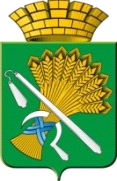 АДМИНИСТРАЦИЯ КАМЫШЛОВСКОГО ГОРОДСКОГО ОКРУГАП О С Т А Н О В Л Е Н И Еот 18.09.2020  N 615   О внесении изменений  в Порядок предоставления денежной компенсации на обеспечение бесплатным питанием отдельных категорий обучающихся, осваивающих основные общеобразовательные программы с применением электронного обучения и дистанционных образовательных технологий в муниципальных образовательных организациях Камышловского городского округа, утвержденный постановлением администрации Камышловского городского округ от 14.04.2020 г. № 251 «Об установлении денежной компенсации на обеспечение бесплатным питанием отдельных категорий обучающихся, осваивающих основные общеобразовательные программы с применением электронного обучения и дистанционных образовательных технологий в муниципальных образовательных организациях Камышловского городского округа» (с изменениями, внесенными постановлением Администрации Камышловского городского округа от 22.04.2020 № 268)В целях реализации  приказа Министерства образования и молодежной политики Свердловской области  от 09.09.2020 г. № 681-Д «О внесении изменения в Порядок назначения и выплаты денежной компенсации на обеспечение бесплатным питанием отдельных категорий обучающихся, осваивающих основные общеобразовательные программы с применением электронного обучения и дистанционных образовательных технологий в государственных образовательных организациях Свердловской области и обособленных структурных подразделениях государственных образовательных организаций Свердловской области, в отношении которых функции и полномочия учредителя осуществляются Министерством образования и молодежной политики Свердловской области, муниципальных общеобразовательных организациях, расположенных на территории Свердловской области, частных общеобразовательных организациях Свердловской области по имеющим государственную аккредитацию основным общеобразовательным программам, утвержденный приказом Министерства образования и молодежной политики Свердловской области от 10.04.2020 N 360-Д», руководствуясь Уставом Камышловского городского округа, администрация Камышловского городского округаПОСТАНОВЛЯЕТ:1. Внести в Порядок предоставления денежной компенсации на обеспечение бесплатным питанием отдельных категорий обучающихся, осваивающих основные общеобразовательные программы с применением электронного обучения и дистанционных образовательных технологий в муниципальных образовательных организациях Камышловского городского округа, утвержденный постановлением администрации Камышловского городского округа от 14.04.2020 г. № 251 «Об установлении денежной компенсации на обеспечение бесплатным питанием отдельных категорий обучающихся, осваивающих основные общеобразовательные программы с применением электронного обучения и дистанционных образовательных технологий в муниципальных образовательных организациях Камышловского городского округа» (с изменениями, внесенными постановлением администрации Камышловского городского округа от 22.04.2020 № 268) следующие изменения:     1.пункт 6 дополнить абзацем следующего содержания:          «Основаниями для получения денежной компенсации родителями (законными представителями) в течение учебного года при реализации общеобразовательных программ с применением электронного обучения и дистанционных технологий являются:решение высшего должностного лица Свердловской области о введении на территории Свердловской области ограничительных мероприятий (карантина) на основании предложений, предписаний Главного государственного санитарного врача по Свердловской области и его заместителей;предписания Управления Федеральной службы по надзору в сфере защиты прав потребителей и благополучия человека по Свердловской области и его территориальных отделов о проведении дополнительных санитарно-противоэпидемических (профилактических) мероприятий."2. Настоящее постановление опубликовать в газете «Камышловские известия» и разместить на официальном сайте Камышловского городского округа (www.gorod-kamyshlov.ru) .3. Контроль исполнения настоящего постановления возложить на заместителя главы администрации Камышловского городского округа     Соболеву А.А.ГлаваКамышловского городского округа                                               А.В. Половников